Sčítanie dvojciferného čísla s jednociferným s prechodom cez základ.Príklad 1.Na školskom dvore sa deti hrali s farebným, loptami. Pestrofarebných  lôpt bolo 37. Niektoré deti nemali loptu, preto priniesla pani vychovávateľka ešte 9 zelených lôpt. Teraz už malo každé dieťa loptu. Koľko detí bolo na školskom dvore?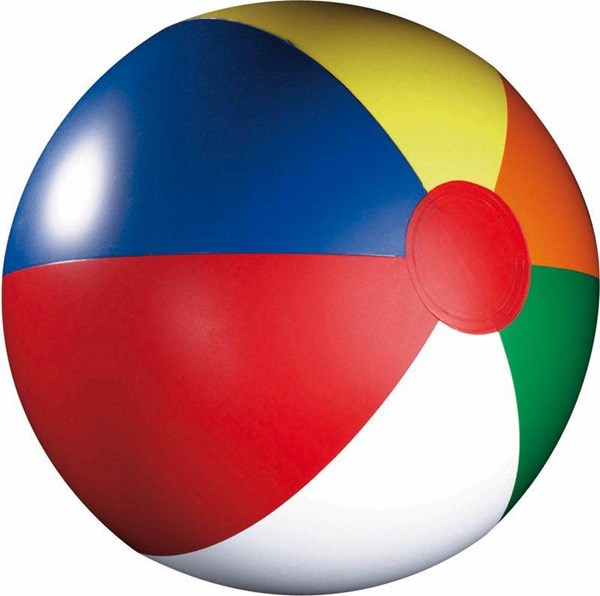 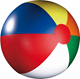 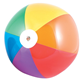 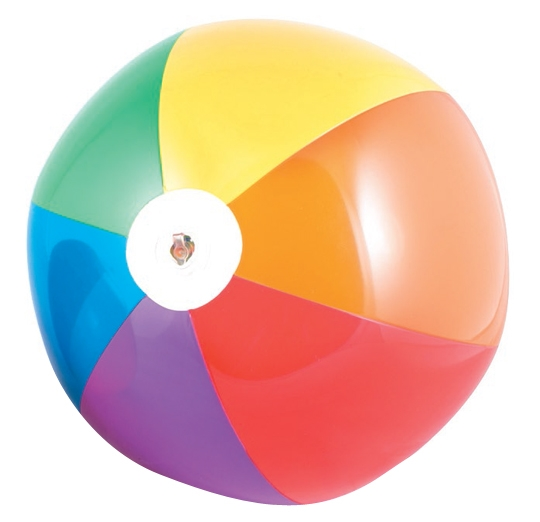 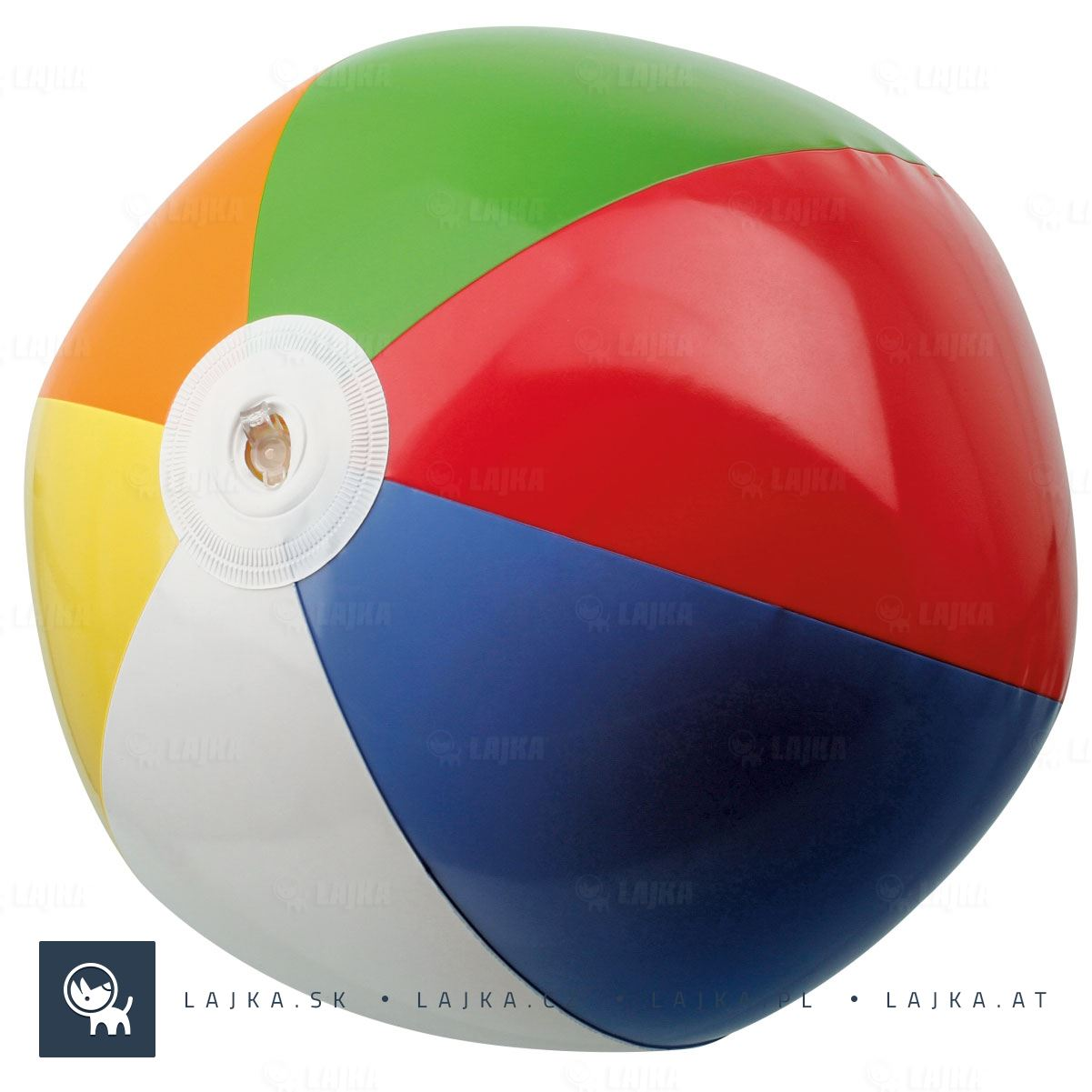 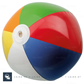 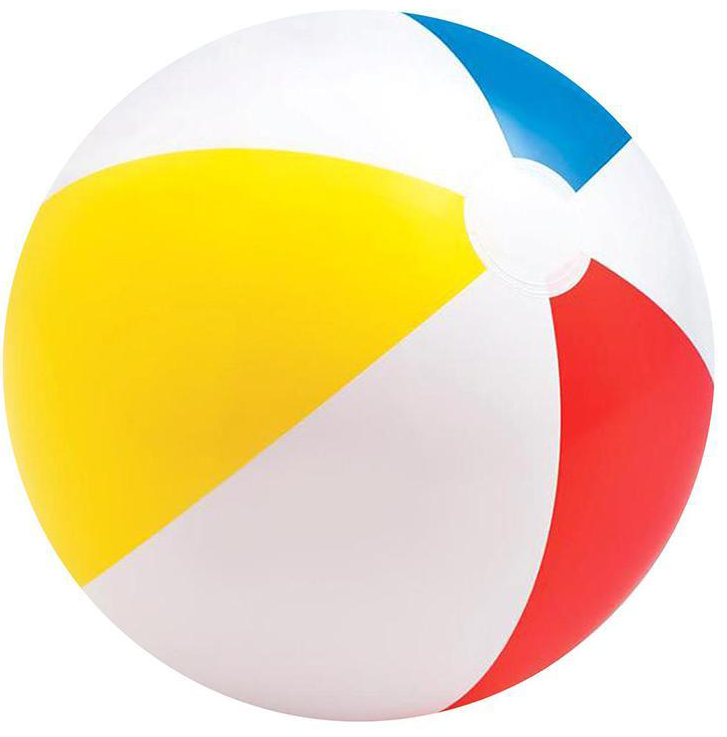 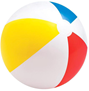 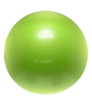 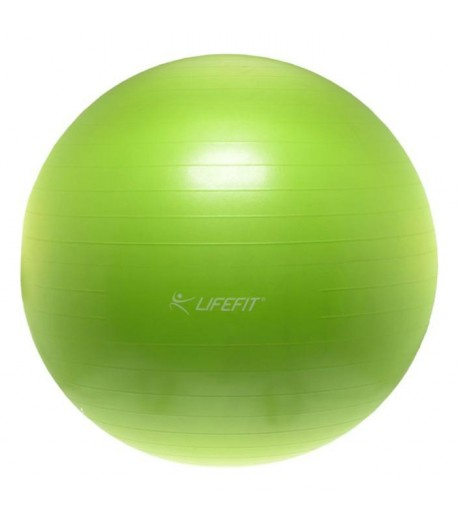 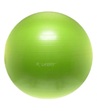 Vytvor príklad na sčítanie a vypočítaj! Zapíš vedľa seba aj pod seba!_____________________                              _______                                                                             _______Príklad 2:23 + 8 =                            36 + 7 =                    25 + 7 =17 + 5 =                            28 + 4 =                    32 + 9 =  34 + 8 =                            44 + 8 =                    53 + 8 =                      Príklad 3:Deti išli na školský výlet. V ten deň práve pršalo. Všetky deti si priniesli dáždniky. 26 detí si prinieslo farebné dáždniky a 7 detí si prinieslo modré dáždniky.Koľko detí išlo spolu na školský výlet?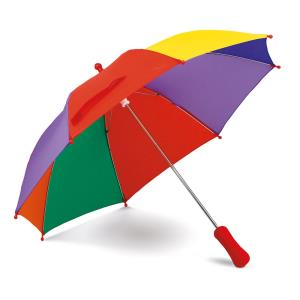 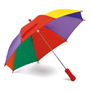 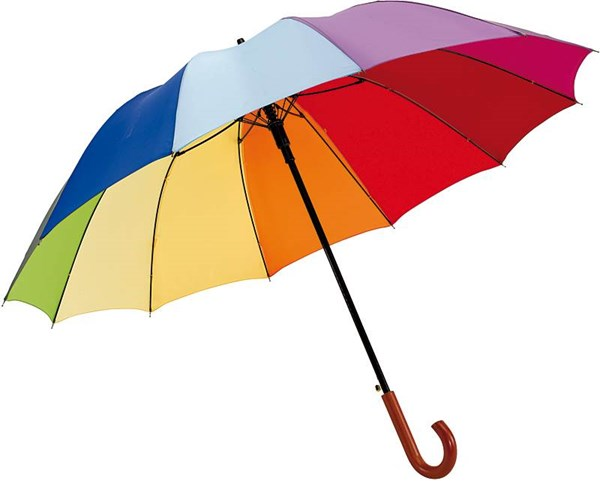 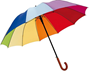 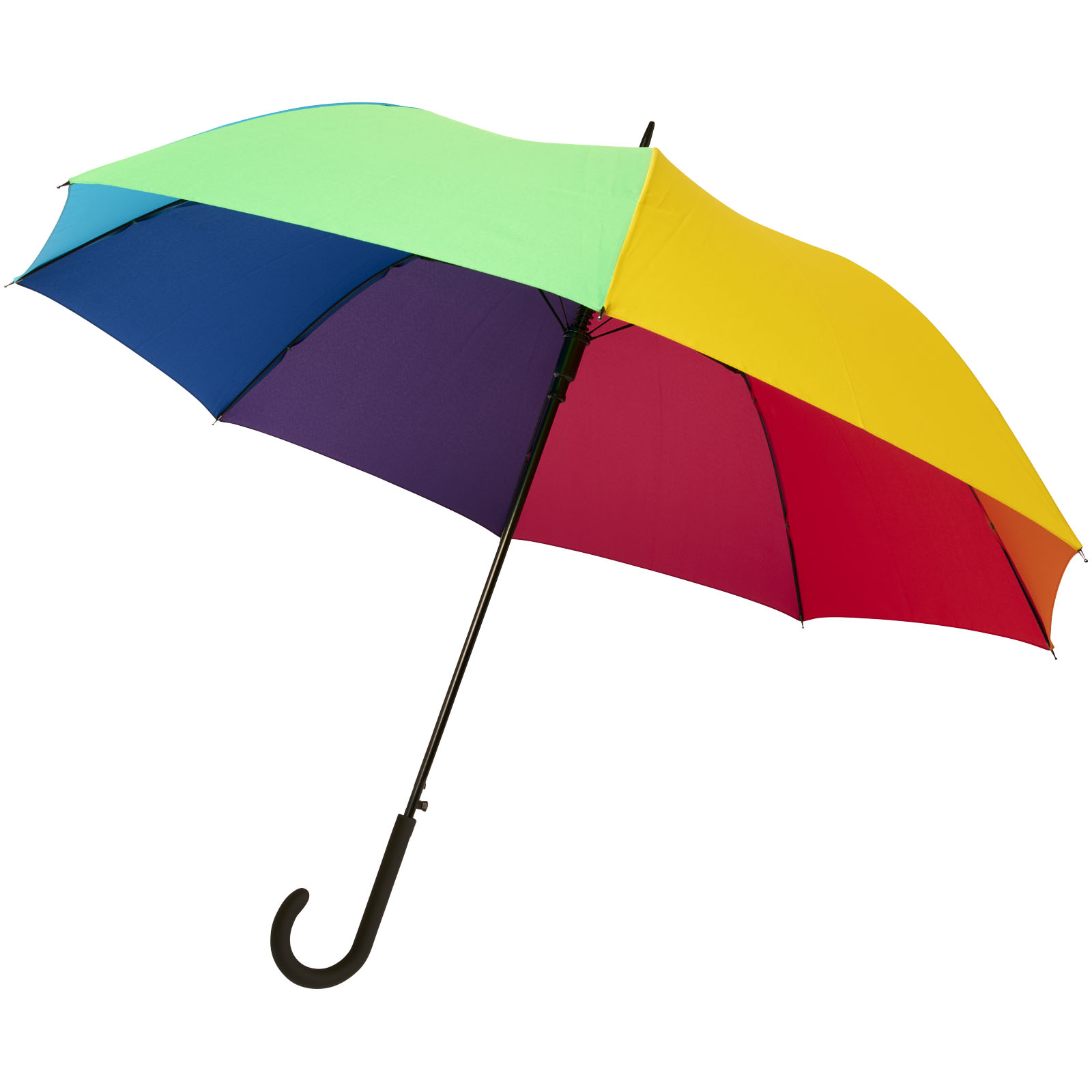 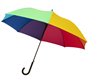 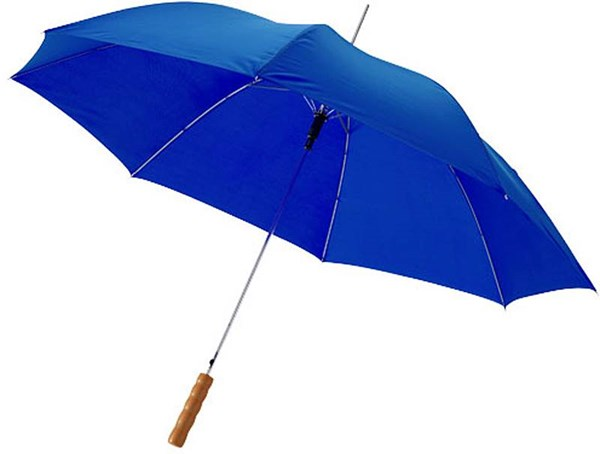 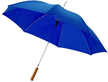 Vytvor príklad na sčítanie ! Urob zápis a vypočítaj pod seba!                                     _________                                     _________Napíš slovnú odpoveď. ________________________________________________________Príklad 4:24                            36                            43                        56                                                 7                              8                              9                          637                             28                            57                        66   6                               5                               7                          8Príklad 5:Spočítaj vtáky! Koľko vtáčikov má čierny chrbátik a biele bruško?Koľko vtáčikov má čierny chrbátik a oranžové bruško?Koľko je červených exotických vtáčikov?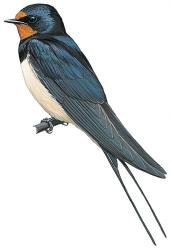 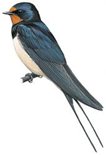 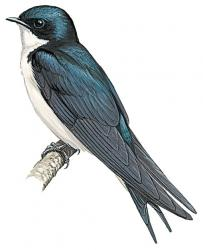 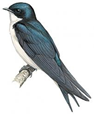 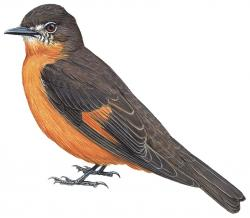 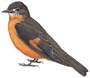 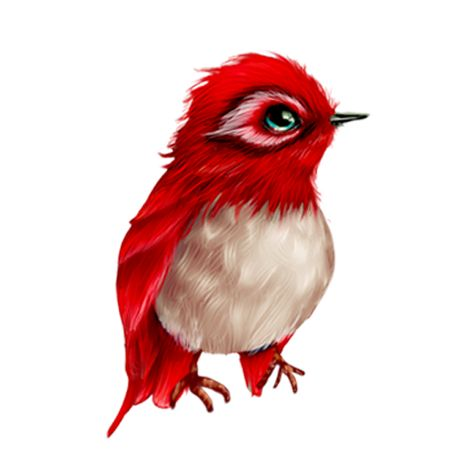 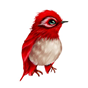 Vytvor dva príklady na sčítanie, zapíš ich a vypočítaj!  __________________                                        ___________________Príklad 6  Príklady prepíš do zošita pod seba a spočítaj !43+3              21+9               47+5                 56+6                     89+455+6              48+7               68+4                 72+9                     48+825+9              78+4               44+8                 19+5                     38+632+9              28+5               66+7                 14+8                     78+524+8              35+7               53+8                  64+8                    87+6